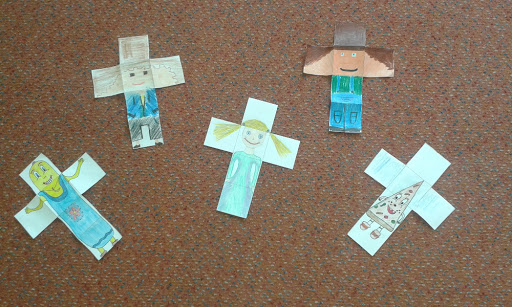 Zdroj ZŠ Klimkovice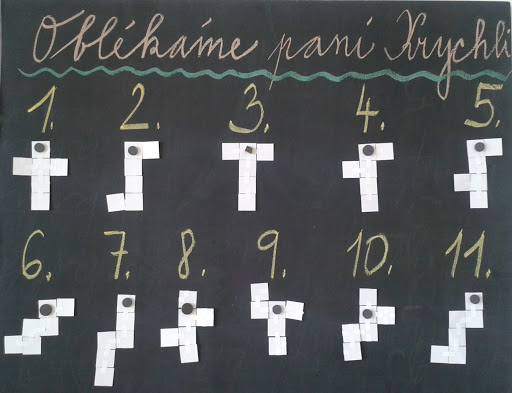 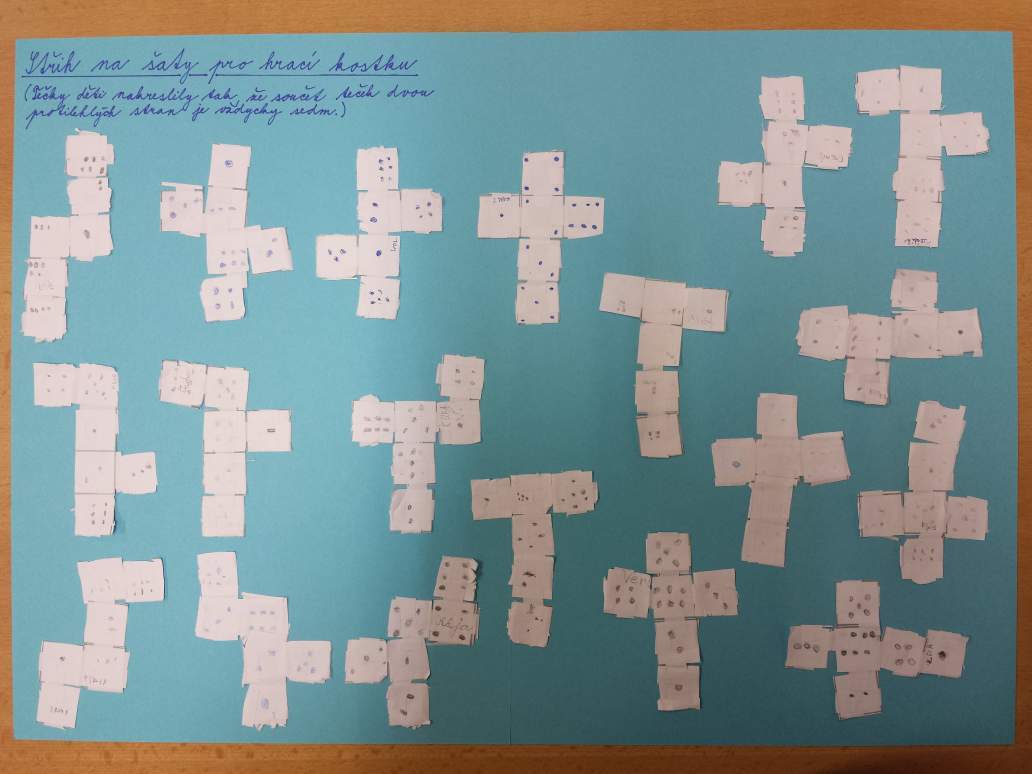 Zdroj ZŠ Klimkovice 								Zdroj ZŠ Doctrina